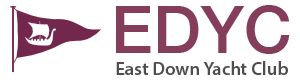 EDYC Registration for Youth Event 2022 Sunday 28th AugustPlease return your completed registration form to edycsailing@gmail.com. Entries should be submitted by 18:00hrs on Friday 26th August.Name/Type of Boat: ________________________________________ Sail No: ________________________________________ Name of Entrant: _____________________________ Affiliated Club: ________________________________________Contact Telephone Number: ____________________________________________Parents Name: ________________________________________________Please complete the followingI consent that the sailor named above has parental / guardian approval to compete in this Youth Event Series.I agree to be bound by The Racing Rules of Sailing 2021-2024 and by all other rules that govern this event. I certify that I am insured for third party risks of £2,000,000 sterling per event or equivalent.I have read and fully understand RRS 3, Decision to Race, and accept that the Organising Authority, and any of their members, employees or representatives will not accept any liability for material damage or personal injury or death sustained in conjunction with or prior to, during, or after the event.Signed _____________________________________________ Date _____________________________